U NIV E R S IT Y  O F  I L L INO I S A T  U R B AN A - C HA M P A I G N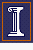 School and Community ExperiencesPost-Conference WorksheetThe purpose of this worksheet is to encourage candidates to be reflective evaluators of instruction. This worksheet should be completed with the candidate after the observation.{Used in Early Field Experiences & Student Teaching}Teacher Candidate	Date of Observation  	Tell me something that went well and/ or that could have gone better? How do you know the goals of your lesson were met?How do you know that the students were learning and making progress towards the goals? How did you check periodically for understanding?Were the planned instructional strategies effective? How?What do you think was the most effective part of your lesson?How would you change this lesson? Why?How will you use the results of this lesson to plan for future lessons?Additional Topics for Discussion:Professional DemeanorReflective PracticeMaintaining accurate recordsCommunicating with familiesParticipation in a professional communityProfessional growth and developmentSchool and Community Experiences – updated 8-28-14